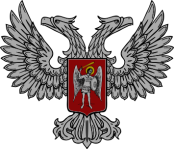 АДМИНИСТРАЦИЯ ГОРОДА ГОРЛОВКАРАСПОРЯЖЕНИЕ   главы администрации22  июня  2022 г.	                                        	№  360-рг. Горловка   О награждении медалью «За усердие» выпускников 11-х классов муниципальных бюджетных общеобразовательных учреждений 
города ГорловкиВ целях поощрения выпускников 11-х классов муниципальных бюджетных общеобразовательных учреждений города Горловки за особые успехи в учении, награждённых Золотыми и Серебряными медалями «За особые успехи в учении» в 2021-2022 учебном году, руководствуясь пунктом 3.6. раздела 3, пунктами 4.1. раздела 4 Положения об администрации города Горловка, утвержденного распоряжением главы  администрации города Горловка от 13 февраля 2015 г. № 1-р (с изменениями от 24 марта 2020 г. № 291-р)Наградить медалью «За усердие» выпускников 11-х классов муниципальных бюджетных общеобразовательных учреждений города Горловки, которые окончили с высоким уровнем учебных достижений общеобразовательное учреждение, показали особые успехи в учении и проявили активное участие в общественной жизни школы и города, культурных, интеллектуальных и спортивных мероприятиях, согласно приложению.2. Отделу бухгалтерского учета и отчетности администрации города Горловка (Романова) производить списание наградной атрибутики (медаль «За усердие») в соответствии со сметой расходов администрации города Горловка  на 2022 год.	3. Настоящее Распоряжение подлежит опубликованию на официальном сайте города Горловка.	4. Координацию работы по выполнению настоящего Распоряжения возложить на Управление образования администрации города Горловка (Полубан), контроль - на заместителя главы администрации города Горловка Ивахненко А.А.5. Настоящее Распоряжение вступает в силу со дня подписания.Глава администрациигорода Горловка                                             	И.С. Приходько